* Ukoliko projekt  doprinosi samo modernizaciji i unapređenju procesa rada i poslovanja  ili samo   povećanju  proizvodnog kapaciteta iskazanom kroz povećanje ukupnog standardnog ekonomskog  rezultata  ostvaruje 1 bod, ukoliko se  ostvaruju oba cilja dodjeljuju se dva boda ** Sukladno Pravilniku o određivanju područja s prirodnim ili ostalim posebnim ograničenjima. Poljoprivredno gospodarstvo mora imati najmanje 50% zemljišta koje je upisano u Upisnik/ARKOD na navedenim područjima.Obrazac E:           Kriteriji odabiraOPIS  KRITERIJA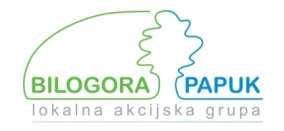 UPIŠITE  INICIJALNI ZATRAŽENI BROJ  BODOVA1. RELEVANTNOST  PROJEKTA1. RELEVANTNOST  PROJEKTA1. RELEVANTNOST  PROJEKTAUsklađenost s ciljevima Lokalne razvojne strategije LAG  područja i Programa ruralnog razvojaProvjera usklađenosti s lokalnom strategijom razvoja  te dokumentima ,doprinos ciljevima  i fokus područjima Programa ruralnog razvojaU prijavnom obrascu navedeno je na koju se mjeru i cilj iz LRS  projekt odnosi  – 2 bodaU prijavnom obrascu nije navedeno  na koju se mjeru i cilj iz LRS projekt odnosi   – 0 bodaDoprinos uravnoteženom regionalnom razvoju LAG-a Bilogora-PapukProcjena doprinosa projekta uravnoteženom razvoju regije LAG-a Bilogora-Papuk  Doprinos uravnoteženom regionalnom razvoju LAG-a Bilogora-PapukProjekt  doprinosi modernizaciji i unapređenju procesa rada i poslovanja  i  povećanju  proizvodnog kapaciteta iskazanom kroz povećanje ukupnog standardnog ekonomskog  rezultata  ili doprinosi  kvaliteti života lokalne zajednice- 2 bodaDoprinos uravnoteženom regionalnom razvoju LAG-a Bilogora-PapukProjekt  doprinosi  samo  modernizaciji i unapređenju procesa rada i poslovanja * - 1 bodDoprinos uravnoteženom regionalnom razvoju LAG-a Bilogora-PapukDoprinos nije naveden u prijavnom obrascu – 0 bodovaUključenost lokalne zajednice u realizaciji projektaProjekt  kroz realizaciju obuhvaća više ciljanih skupina lokalnih dionika.Uključenost lokalne zajednice u realizaciji projektaProjekt obuhvaća 4 i više skupina lokalnih dionika – 4 bodaUključenost lokalne zajednice u realizaciji projektaProjekt obuhvaća  2 ili 3 skupine lokalnih dionika – 2 bodaUključenost lokalne zajednice u realizaciji projektaProjekt obuhvaća  samo nositelja projekta– 1 bodUključenost lokalne zajednice u realizaciji projektaU prijavnom obrascu nije navedeno koje skupine lokalnih dionika obuhvaća projekt – 0 bodovaPodručje ulaganja   Ulaganja koje se provode u unutar zaštićenih područja prirode i područja ekološke mreže Natura 2000Područje ulaganja   Projekt obuhvaća i zaštićena područja prirode i područja ekološke mreže Natura 2000 – 2 bodaPodručje ulaganja   Projekt ne  obuhvaća zaštićena područja prirode i područja ekološke mreže Natura 2000 – 0 bodovaUkupno  inicijalni  broj bodova za relevantnost2. PROCJENA RIZIKA PROJEKTA2. PROCJENA RIZIKA PROJEKTA2. PROCJENA RIZIKA PROJEKTAProcjena pripremljenosti projektaProcjena pripremljenosti projekta za provedbu temeljem pripremljenosti dokumentacije koja treba omogućiti učinkovitu provedbu i ostvarivanje realnih i mjerljivih rezultata.Procjena pripremljenosti projektaPrijavni obrazac i skraćeni obrazac proračuna sadrži sve zatražene podatke  - 2 bodaProcjena pripremljenosti projektaPrijavni obrazac ne sadrži sve zatražene podatke–1 bodProcjena pripremljenosti projektaSkraćeni obrazac proračuna ne sadrži sve zatražene podatke  - 0 bodovaKRITERIJOPISUPIŠITE  INICIJALNI ZATRAŽENI BROJ  BODOVAPlan provedbe projektaJasan, cjelovit i detaljno opisan plan provedbe projekta koji je izvediv  i realan te pokazuje spremnost projekta za provedbu.Plan provedbe projektaIzvršene su pripremne radnje u cilju bolje realizacije projekta i  plan provedbe razrađen je po aktivnostima – 2 bodaPlan provedbe projektaIzvršene su pripremne radnje u cilju bolje realizacije projekta ali  plan provedbe nije razrađen  po aktivnostima – 1 bodPlan provedbe projektaNisu  izvršene pripremne radnje i nije razrađen plan provedbe – 0 bodovaIzvori financiranjaProvjera cjelovitosti financiranja ukupnog projekta Izvori financiranjaU skraćenom obrascu proračuna vidljiva je pokrivenost ukupnih troškova projekta izvorima financiranja –2bodaIzvori financiranjaU skraćenom obrascu proračuna nije vidljiva  pokrivenost ukupnih troškova projekta izvorima financiranja – 0 bodovaIdetifikacija rizikaIdetifikacija rizika u provedbi projekta te upravljanje rizicimaIdetifikacija rizikaprojekt sadrži opis rješavanja rizičnih situacija  - 1 bodIdetifikacija rizikaprojekt  ne sadrži opis rješavanja rizičnih situacija  - 0 bodovaPoslovanje prijaviteljaProvjera vremenskog poslovanja prijavitelja i financijskog rezultataPoslovanje prijaviteljaU sve protekle tri godine koje prethode godini prijave projekta prijavitelj posluje pozitivno (prihodi veći od rashoda)  - 2 bodaPoslovanje prijaviteljaU bilo kojoj od prethodne tri poslovne  godine  koje prethode godini prijave projekta prijavitelj posluje pozitivno (prihodi veći od rashoda)-1 bodPoslovanje prijaviteljaU sve tri protekle poslovne godine prijavitelj posluje sa gubitkom -  0 bodovaUkupno inicijalni  broj bodova za procjenu rizika3. STRUČNOST I KAPACITET PRIJAVITELJA3. STRUČNOST I KAPACITET PRIJAVITELJA3. STRUČNOST I KAPACITET PRIJAVITELJAProjektno iskustvo prijavitelja i  projektnog timaSposobnost prijavitelja koja obuhvaća  stručnost nositelja projekta, projektnog tima ,člana ili zaposlenika  , stručna sprema VSS,VŠS,agronomskog,veterinarskog ,šumarskog ili ekonomskog smjeraProjektno iskustvo prijavitelja i  projektnog timaPrijavitelj,zaposlenik  ili član OPG posjeduje navedenu stručnu spremu – 1 bodProjektno iskustvo prijavitelja i  projektnog timaPrijavitelj,zaposlenik  ili član OPG ne posjeduju  navedenu stručnu spremu - 0 bodovaStručnost prijavitelja  iz područja  u kojemu se vrši ulaganjeStručnost  prijavitelja i projektnog tima koja obuhvaća iskustvo i stručnost iz područja ulaganja.Stručnost prijavitelja  iz područja  u kojemu se vrši ulaganjePrijavitelj ,zaposlenici  ili članovi OPG imaju radno iskustvo  iz područja ulaganja ili posjeduju  uvjerenje o stručnom osposobljavanju – 1 bodStručnost prijavitelja  iz područja  u kojemu se vrši ulaganjePrijavitelj ,zaposlenici  ili članovi  OPG-a  nemaju radno iskustvo  iz područja ulaganja i ne posjeduju  uvjerenje o stručnom osposobljavanju – 0 bodUkupno inicijalni  broj bodova za stručnostKRITERIJOPISUPIŠITE  INICIJALNI ZATRAŽENI BROJ  BODOVA4. ODRŽIVOST PROJEKTA4. ODRŽIVOST PROJEKTA4. ODRŽIVOST PROJEKTAFinacijska održivost projekta( nije primjenjivo  za projekte od javnog interesa  koji doprinose lokalnoj zajednici, 7.4.OP1,  8.5.OP2 )Financijska održivost projekta Finacijska održivost projekta( nije primjenjivo  za projekte od javnog interesa  koji doprinose lokalnoj zajednici, 7.4.OP1,  8.5.OP2 )Ukupni  iznos projekta  manji  je  od   ukupnog   iznosa prihoda prijavitelja   u  poslovnoj godini  koja prethodi godini prijave projekta-  3 bodaFinacijska održivost projekta( nije primjenjivo  za projekte od javnog interesa  koji doprinose lokalnoj zajednici, 7.4.OP1,  8.5.OP2 )Ukupni  iznos projekta manji je od  iznosa prihoda prijavitelja u bilo kojoj od protekle tri godine koje prethode godini prijave projekta - 2 bodaFinacijska održivost projekta( nije primjenjivo  za projekte od javnog interesa  koji doprinose lokalnoj zajednici, 7.4.OP1,  8.5.OP2 )Ukupni  iznos projekta manji je od  zbroja iznosa prihoda prijavitelja u tri poslovne godine koje prethode godini prijave projekta - 1 bodFinacijska održivost projekta( nije primjenjivo  za projekte od javnog interesa  koji doprinose lokalnoj zajednici, 7.4.OP1,  8.5.OP2 )Ukupni  iznos projekta veći  je od  zbroja iznosa prihoda prijavitelja u tri poslovne godine koje prethode godini prijave projekta - 0 bodovaKomercijalna održivost projekta ( nije primjenjivo  za projekte  od javnog interesa  koji doprinose lokalnoj zajednici , 7.4.OP1, 8.5.OP2 )Struktura  financiranja projekta  jasna je i pregledna.Prijavitelj  pokazuje realne i dostatne izvore prihoda kroz vijek trajanja projekta te  dokazuje  povećanje prihoda kroz  proširenje  poslovanja temeljeno na  ulaganju.Komercijalna održivost projekta ( nije primjenjivo  za projekte  od javnog interesa  koji doprinose lokalnoj zajednici , 7.4.OP1, 8.5.OP2 )Prijavitelj nema dugoročnih obveza u protekle tri promatrane  poslovne godine ili je upisana dugotrajna  imovina prijavitelja sa 31.12.poslovne godine koja prethodi godini prijave  projekta veća od ukupne vrijednosti projekta - 2 bodaKomercijalna održivost projekta ( nije primjenjivo  za projekte  od javnog interesa  koji doprinose lokalnoj zajednici , 7.4.OP1, 8.5.OP2 )Ukupna vrijednost srednje i dugoročnih obveza prijavitelja  u  poslovnoj godini  koja prethodi godini prijave projekta  manja  je od ukupnog iznosa projekta  1 bodKomercijalna održivost projekta ( nije primjenjivo  za projekte  od javnog interesa  koji doprinose lokalnoj zajednici , 7.4.OP1, 8.5.OP2 )Ukupna vrijednost srednje i dugoročnih obveza prijavitelja  u poslovnoj godini   koja prethodi godini prijave projekta  veća je od ukupnog iznosa projekta - 0 bodovaDoprinos kvaliteti života za projekte  od javnog interesa koji doprinose lokalnoj zajednici7.4.OP1, 8.5.OP2)Ulaganja u građevine za ostvarivanje organizirane njege, odgoja, obrazovanja i zaštite djece -  5 bodovaDoprinos kvaliteti života za projekte  od javnog interesa koji doprinose lokalnoj zajednici7.4.OP1, 8.5.OP2)Ulaganje u javno dostupnu infrastrukturu otvorenu za sve pojedince i sve interesne skupine (javne zelene površine ,parkovi, pješačke staze, pješačke zone, otvoreni odvodni kanali koji nisu sastavni dio ceste; groblja; javne prometne površine – trgovi, , javne stube i prolazi; tržnice; dječja igrališta, sportske i građevine kojima  ne upravlja udruga, rekreacijske zone na rijekama i jezerima, biciklističke staze i trake, tematski putovi i parkovi, turistički informativni centri) -4 bodaDoprinos kvaliteti života za projekte  od javnog interesa koji doprinose lokalnoj zajednici7.4.OP1, 8.5.OP2)Ulaganje u multifunkcionalnu društvenu infrastrukturu za javnu uporabu kojom se koristi više  interesnih skupina (društveni domovi, kulturni centri, vatrogasni domovi i spremišta, planinarski domovi i skloništa, sportske građevine, objekti za slatkovodni sportski ribolov) kojom upravlja udruga – 3 bodaDoprinos kvaliteti života za projekte  od javnog interesa koji doprinose lokalnoj zajednici7.4.OP1, 8.5.OP2)mala infrastruktura,troškovi,uspostava,uređenje i održavanje staza, odmorišta, vidikovaca, stuba ,ljestvi, nadstrešnica, edukacijskih i informativnih ploča i smjerokaza u šumi i na šumskom zemljištu, izrada, dizajn i održavanje edukacijskih,informativnih i signalizacijskih ploča- 2 bodaUkupno inicijalni  broj bodova za održivost5.TRAJNOST PROJEKTA5.TRAJNOST PROJEKTA5.TRAJNOST PROJEKTANastavak projekta je   održiv  bez  pomoći javnih sredstava Vlastita sredstva prijavitelja omogućuju nastavak i održavanje projekta bez pomoći javnih sredstava ili uz pomoć drugih izvora financiranjaRealizacija projekta utječe na povećanje fin.prihoda prijavitelja i povećanje proizvodnje prijavitelja ili proširenje broja usluga lokalnoj zajednici  – 2 boda                                       Nastavak projekta je   održiv  bez  pomoći javnih sredstava Realizacija projekta utječe na povećanje proizvodnje  ili  povećanje fin.prihoda ili na poboljšanje usluga u lokalnoj zajednici – 1 bod      Nastavak projekta je   održiv  bez  pomoći javnih sredstava Realizacija projekta ne utječe niti na povećanje proizvodnje  niti na povećanje fin.prihoda  niti na povećanje broja usluga lokalnoj zajednici ili u prijavnom obrascu nije navedeno – 0 bodovaProjektom  je predviđeno zapošljavanje Projekt / ulaganje ne predviđa dodatno zapošljavanje – 0 bodovaProjektom  je predviđeno zapošljavanje Zapošljavanje 1 osobe – 1 bodProjektom  je predviđeno zapošljavanje Zapošljavanje dviju ili više osoba  - 2 bodaUkupno inicijalni  broj bodova za trajnost6. HORIZONTALNA PITANJA 6. HORIZONTALNA PITANJA 6. HORIZONTALNA PITANJA Učinak na okolišU kojoj mjeri projekt uključuje aktivnosti kojima se potiče zaštita okoliša, npr. korištenje održivih oblika energije, primjenu energetske učinkovitosti ,pravilno gospodarenje gnojivom,održivo upravljanje šumskim zemljištemUčinak na okolišProjekt uključuje  nabavu opreme, mehanizacije ili gradnju/rekonstrukciju  kojima se potiče zaštita okoliša  ili je  50% i više  površina obuhvaćenih projektom u ekološkoj proizvodnji -  2 bodaUčinak na okolišProjekt uključuje više od 10% a manje od 50% površina pod ekološkom proizvodnjom – 1 bodUčinak na okolišProjekt ne uključuje aktivnosti kojima se potiče zaštita okoliša  ili je manje od 10% površina pod ekološkom proizvodnjom- 0 bodovaKlimatske promjene, prilagodba i održavanjePoboljšanje energetske učinkovitosti,smanjenje emisije metana iz polj.proizvodnje,smanjenje negativnih uticaja vezano za klimatske promjene,obnova šumskih eko sustavaKlimatske promjene, prilagodba i održavanjeProjektom se postiže energetska učinkovitost ili se  uključuju aktivnosti  za smanjenje neg.uticaja-  2 bodaKlimatske promjene, prilagodba i održavanjeProjekt se provodi na području sa značajnim prirodnim ograničenjima(ZPO) ili području sa posebnim ograničenjima(PPO)**  - 1 bodKlimatske promjene, prilagodba i održavanjeProjekt  ne  uključuje aktivnosti  aktivnosti za smanjenje neg.uticaja  i ne  provodi se na ZPO ili PPO području -  0 bodovaDoprinos inovacijeProjekt  doprinosi  inovativnosti na način da se provjerava  uvodi li se projektom novi proces/proizvod/usluga ili se radi o poboljšanom procesu/proizvodu/usluzi.Doprinos inovacijeProjektom se uvodi novi proces  ili nova tehnologija u proizvodnji ili nova usluga za lokalnu zajednicu- 2 bodaDoprinos inovacijeProjekt ne uvodi novi proces, tehnologiju ili novu uslugu za lokalnu zajednicu – 0 bodovaUkupno inicijalni  broj bodova horizontalna pitanjaMAKSIMALNI BROJ BODOVA PO SVIM  KRITERIJIMA ODABIRA36MINIMALNI BROJ BODOVA – PRAG PROLAZNOSTI PROJEKTA12OSTVARENI (ZATRAŽENI) BROJ BODOVA:                   (zbrojiti inicijalni  broj bodova po svakom kriteriju i upisati)